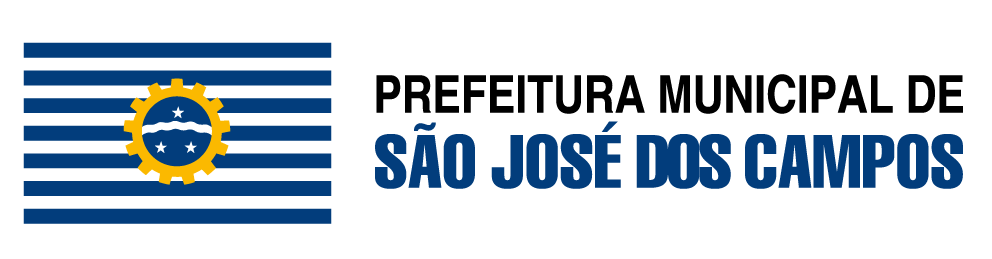 Atividade: Laboratórios ClínicosCNAE:  8640-2/02 (cód. 320)Descrição da Atividade: Laboratório de análises e pesquisas clínicas e ou patologia clínica, que realiza exames de auxílio diagnóstico, utilizando métodos de medicina nuclear “in vitro” (radioimunoensaio).Laboratório de análises clínicas toxicológicasBiologia MolecularLaboratório de análises e pesquisas clínicas e ou patologia clínica, que realiza exames de auxílio diagnóstico, que não utiliza métodos de medicina nuclear “in vitro” (radioimunoensaio).Posto de coleta laboratorial - isolado ou descentralizado.Passo a Passo:Pessoa Jurídica:Apresentar documentos citados abaixo e o Protocolo SIL (Sistema Integrado de Licenciamento), conforme Portaria Estadual CVS 01/2020 e Decreto Estadual 55660/2010.OBS:  As taxas da Vigilância Sanitária serão encaminhadas posteriormente via Correios.DocumentosDocumentosDocumentos1REQUERIMENTO PADRÃO PARA ABERTURA DE PROCESSO DA PREFEITURA DE SÃO JOSÉ DOS CAMPOSORIGINAL2ANEXO V DA PORTARIA CVS 1/2020 - FORMULÁRIO DE SOLICITAÇÃO DE ATOS DE VIGILÂNCIA SANITÁRIAORIGINAL3SUBANEXO V.1 DA PORTARIA CVS 1/2020 - FORMULÁRIO DE ATIVIDADE RELACIONADA À PRESTAÇÃO DE SERVIÇO DE INTERESSE DA SAÚDEORIGINAL4CNPJ - CADASTRO NACIONAL DE PESSOA JURÍDICA ORIGINAL OU CÓPIA5CONTRATO SOCIAL REGISTRADO EM CARTÓRIO DE REGISTRO CIVIL DE PESSOAS JURÍDICAS QUANDO SE TRATAR DE SOCIEDADE SIMPLES, ASSOCIAÇÕES E FUNDAÇÕESORIGINAL OU CÓPIA6CONTRATO SOCIAL REGISTRADO NA JUCESP - EIRELI, ME, EPP, ENTRE OUTROSORIGINAL OU CÓPIA7HABILITAÇÃO PROFISSIONAL EMITIDA PELO CONSELHO DE CLASSE COMPETENTEORIGINAL OU CÓPIA8COMPROVANTE DE RESPONSABILIDADE TÉCNICA, QUANDO EMITIDA PELO CONSELHO PROFISSIONAL COMPETENTEORIGINAL OU CÓPIA9COMPROVANTE DE RECOLHIMENTO (DARE OU EQUIVALENTE MUNICIPAL) DA TAXA DE TERMO DE RESPONSABILIDADE TÉCNICA OU COMPROVANTE DE ISENÇÃO DE TAXAORIGINAL OU CÓPIA10REGISTRO DE ESPECIALIZAÇÃO CORRESPONDENTE À ATIVIDADE EXERCIDA, EMITIDA PELO ÓRGÃO COMPETENTESomente para laboratório de análises e pesquisas clínicas e ou patologia clínica, que realiza exames de auxílio diagnóstico, utilizando métodos de medicina nuclear “in vitro” (radioimunoensaio).ORIGINAL OU CÓPIA11COMPROVANTE DE VÍNCULO EMPREGATÍCIO OU COMPROVANTE REGISTRADO EM CARTÓRIO QUANDO CARACTERIZAR PRESTAÇÃO DE SERVIÇOORIGINAL OU CÓPIA12CONTRATO DE ATIVIDADE TERCEIRIZADAORIGINAL OU CÓPIA13LICENÇA DE FUNCIONAMENTO DAS ATIVIDADES CONTRATADAS (TERCEIRIZADAS)ORIGINAL OU CÓPIA14AUTORIZAÇÃO PARA PREPARO E USO DE FONTES RADIOATIVAS NÃO SELADAS, EMITIDA PELA COMISSÃO NACIONAL DE ENERGIA NUCLEAR (CNEN)Somente para laboratório de análises e pesquisas clínicas e ou patologia clínica, que realiza exames de auxílio diagnóstico, utilizando métodos de medicina nuclear “in vitro” (radioimunoensaio).ORIGINAL OU CÓPIA15CONTRATO DE DOSIMETRIASomente para Laboratório de análises e pesquisas clínicas e ou patologia clínica, que realiza exames de auxílio diagnóstico, utilizando métodos de medicina nuclear “in vitro” (radioimunoensaio)ORIGINAL OU CÓPIA16PLANO DE RADIOPROTEÇÃOLaboratório de análises e pesquisas clínicas e ou patologia clínica, que realiza exames de auxílio diagnóstico, utilizando métodos de medicina nuclear “in vitro” (radioimunoensaio)ORIGINAL OU CÓPIA17PROGRAMA DE GARANTIA DE QUALIDADE (PGQ)Exceto para laboratório de análises e pesquisas clínicas e ou patologia clínica, que realiza exames de auxílio diagnóstico, que não utiliza métodos de medicina nuclear “in vitro” (radioimunoensaio).ORIGINAL OU CÓPIA18MANUAL DE ROTINAS E PROCEDIMENTOORIGINAL19PLANO DE GERENCIAMENTO DE RESÍDUO DE SERVIÇO DE SAÚDE (PGRSS)ORIGINAL20LTA – LAUDO TÉCNICO DE AVALIAÇÃO DE PROJETO DE EDIFICAÇÃO ORIGINAL OU CÓPIAFormulários:Formulários:REQUERIMENTO PADRÃO PARA ABERTURA DE PROCESSO DA PREFEITURA DE SÃO JOSÉ DOS CAMPOSANEXO V DA PORTARIA CVS 1/2020 - FORMULÁRIO DE SOLICITAÇÃO DE ATOS DE VIGILÂNCIA SANITÁRIASUBANEXO V.1 DA PORTARIA CVS 1/2020 - FORMULÁRIO DE ATIVIDADE RELACIONADA À PRESTAÇÃO DE SERVIÇO DE INTERESSE DA SAÚDEMANUAL DE ROTINAS E PROCEDIMENTOPLANO DE GERENCIAMENTO DE RESÍDUO DE SERVICO DE SAUDE (PGRSS)Custos:R$Laboratórios de análises e pesquisas clínicas.500,00Assunção e/ou Baixa de Responsável Técnico50,00Renovação da Licença Sanitária250,00Alteração de endereço do estabelecimento500,00Prazos:10 a 50 minutos - Atendimento no Guichê30 a 60 dias - Emissão da Licença SanitáriaLegislaçõesLei Estadual 10.083, de 23 de setembro de 1998 - Código Sanitário do Estado de São PauloDispõe sobre o Código Sanitário do Estado de São Paulo-SPPortaria Estadual CVS 1, de 24 de julho de 2020.Disciplina, no âmbito do Sistema Estadual de Vigilância Sanitária – SEVISA, o licenciamento dos estabelecimentos de interesse da saúde e das fontes de radiação ionizante, e dá providências correlatas.Decreto Estadual 55.660, de 30 de março de 2010Institui o Sistema Integrado de Licenciamento, cria o Certificado de Licenciamento Integrado, e dá providências correlatas.RDC Nº 302, DE 13 DE OUTUBRO DE 2005Dispõe sobre Regulamento Técnico para funcionamento de Laboratórios Clínicos.Portaria Estadual CVS 13, de 04 de novembro de 2005.Aprova Norma Técnica que trata das condições de funcionamento dos Laboratórios de Análise e Pesquisa Clínicas, Patologia Clínica e Congêneres, dos Postos de Coleta Descentralizadas aos mesmos vinculados, regulamenta os procedimentos de coleta de material humano realizados nos domicílios dos cidadãos, disciplina o transporte de material humano e dá outras providênciasRDC 50, de 21 de fevereiro de 2002Dispõe sobre o Regulamento Técnico para planejamento, programação, elaboração e avaliação de projetos físicos de estabelecimentos assistenciais de saúde.Lei Municipal 5.996, de 27 de dezembro de 2001Cria o Serviço de Vigilância Sanitária - VISA, subordinado à Secretaria Municipal de Saúde, e dá outras providências.Lei Municipal 8.300, de 27 de dezembro de 2010Altera a Lei nº 5.996, de 27 de dezembro de 2001, que criou o Serviço de Vigilância Sanitária - VISALei Complementar Municipal 268, de 16 de dezembro de 2003Cria taxas em razão do exercício do poder de polícia administrativa no âmbito do Serviço de Vigilância Sanitária - VISA, e dá outras providências.Lei Complementar Municipal 434, de 27 de dezembro de 2010Altera a Lei Complementar nº 268, de 16 de dezembro de 2003 que criou as taxas em razão do exercício do poder de polícia administrativa no âmbito do Serviço deVigilância Sanitária - VISA, e dá outras providências.Onde obter informações:Vigilância Sanitária - Horário: 2ª a 6ª feira das 09:00h às 15:00hEndereço: Rua Turiaçu, S/N (em frente Número 300) - Parque Industrial, São José dos Campos - SP, BrasilE-mail: protocolo.visa@sjc.sp.gov.brTelefone: (12) 3212-1273Endereços onde Protocolar:Protocolo Central - Paço Municipal - Horário: 2ª a 6ª feira das 8h15 às 17h (distribuição de senhas das 8h15 às 16h30 )Endereço: Rua José de Alencar, 123 (andar térreo) - Vila Santa Luzia, São José dos Campos - SP, BrasilProtocolo Norte - Horário: 2ª a 6ª feira das 8h15 ás 17hEndereço: Rua Guarani, 141 - Santana, São José dos Campos - SP, Brasil(12) 3921-7558Protocolo Leste - Horário: 2ª a6ª feira das 8h15 às 17hEndereço: Rua Professor Felício Savastano, 120 - Vila Industrial, São José dos Campos - SP, Brasil(12) 3901-1087  /  (12) 3912-7717Protocolo Sul - Horário: 2ª a 6ª feira das 7h45 ás 16h10Endereço: Avenida Salinas, 170 - Jardim Satélite, São José dos Campos - SP, Brasil(12) 3932-2022Protocolo Subprefeitura Eugênio de Melo - Horário: 2ª a 6ª feira das 8h15 às 17hEndereço: Rua Quinze de Novembro, 259 - Eugênio de Melo, São José dos Campos - SP, Brasil(12) 3908-5914Protocolo Subprefeitura de São Francisco Xavier - Horário: 2ª a 6ª feira das 7h às 11h/12h30 às 16h30Endereço: Rua Quinze de Novembro, 870 - São Francisco Xavier, São José dos Campos - SP, Brasil(12) 3926-1200